INDICAÇÃO Nº  1088/ 2018Assunto: Solicita a limpeza e varrição na Travessa Francisco Ciabelo – Centro.Senhor Presidente,INDICO ao Sr. Prefeito Municipal, nos termos do Regimento Interno desta Casa de Leis, que se digne V. Ex.ª determinar à Secretaria de Obras, a limpeza e varrição da Travessa Francisco Ciabelo – Centro.  		Espera-se que esta solicitação seja atendida o mais breve possível. SALA DAS SESSÕES, 30 de julho de 2018.LEILA BEDANIVereadora – PV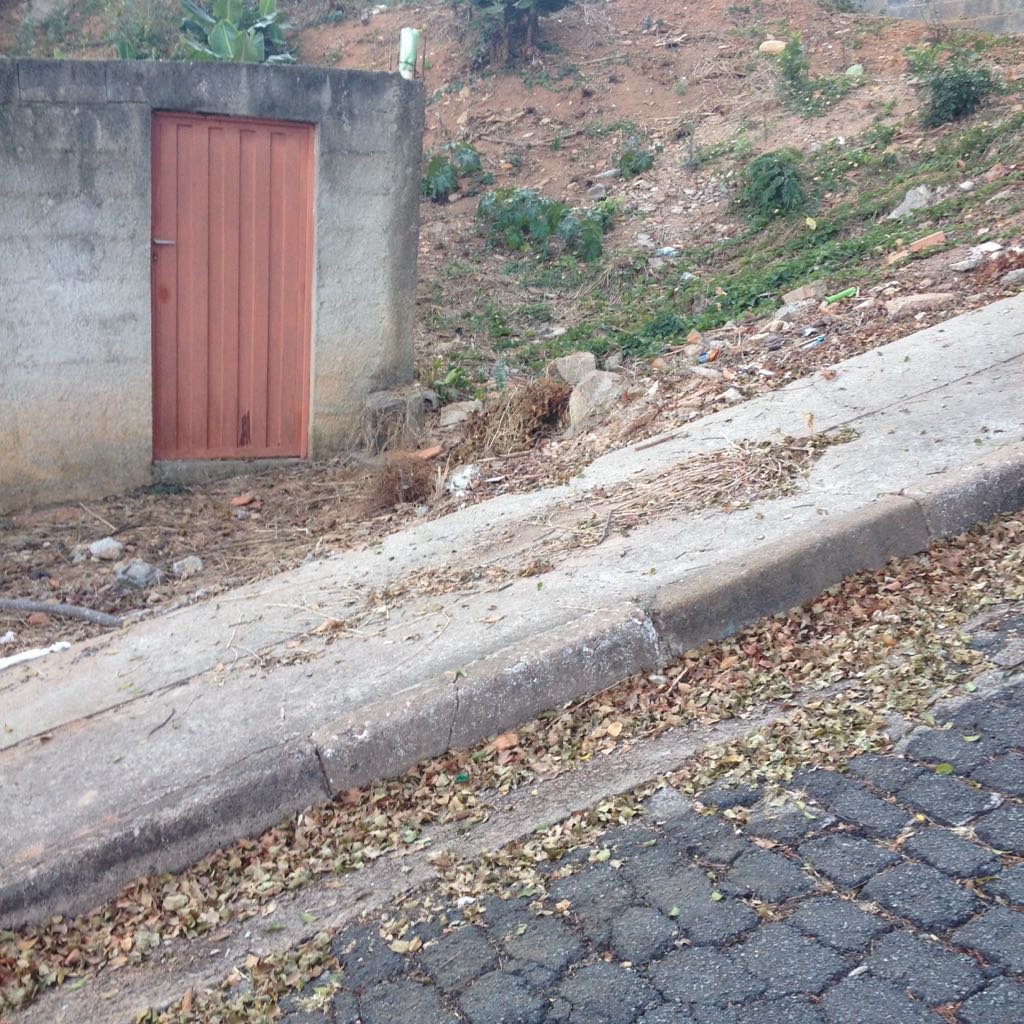 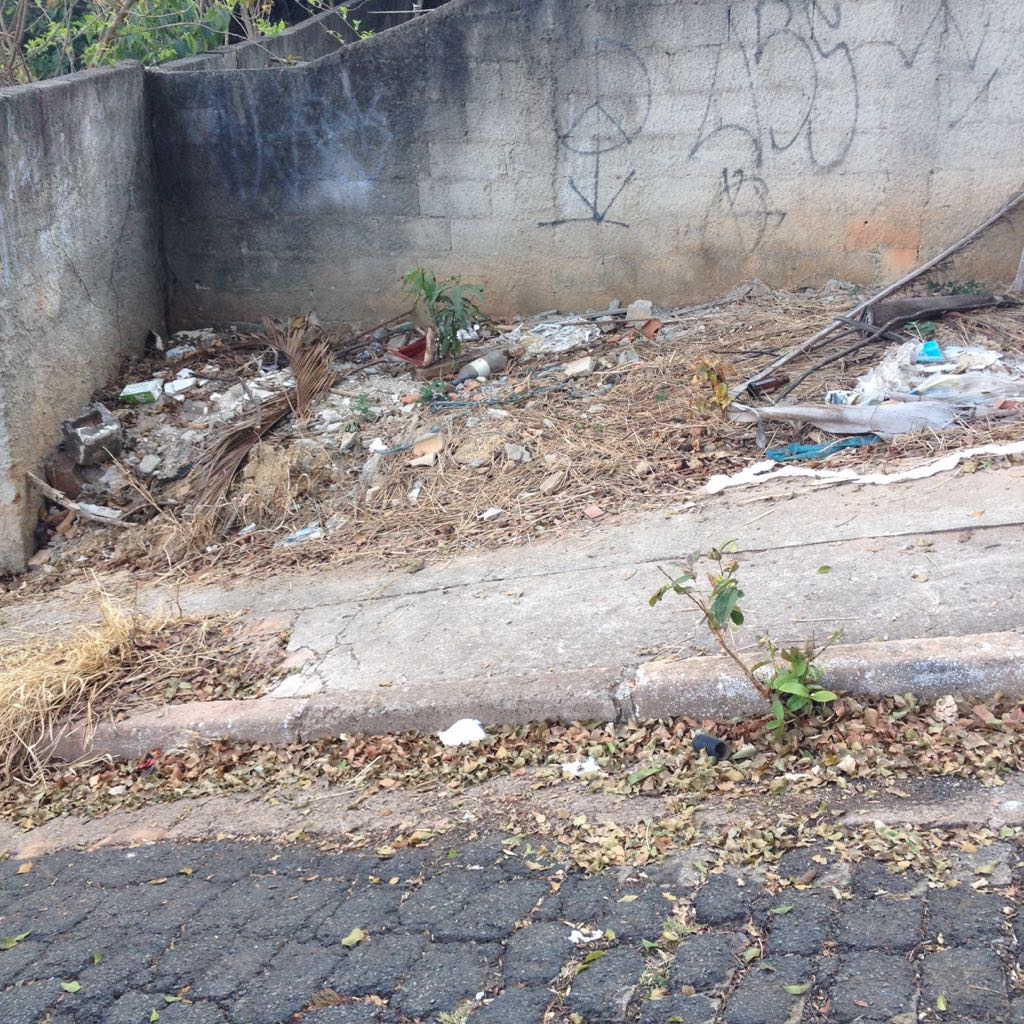 